VETERANS OF FOREIGN WARS BLAZING STAR POST #157417 CANNON AVENUESTATEN ISLAND, NY 10314Website.  http://blazingstarvfwpost1574.orgApril 2024 Calendar EventsIN MEMORIAM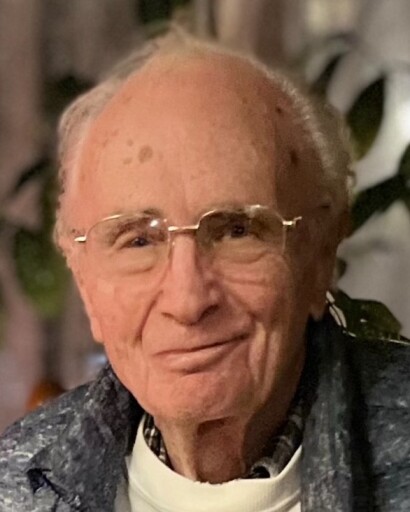 Denny PizziniMarch 16, 1935 — March 3, 2024Denny Pizzini, Sculptor and Civil War Historian, 88, passed away peacefully on Sunday, March 3, 2024.  He was born in Brooklyn in 1935 to Angeles Martinez of Madrid, Spain and Umberto Pizzini of Riva Del Garda, Italy, both immigrants who loved this country dearly.  This love and pride was passed on to their highly creative son and avid history buff.  He served towards the end of the Korean War on a U.S. Strategic Air Command Base as a staff Sergeant and Crew Chief of a B-36 in the 70th Bomb Squadron. It was there that he gained first-hand experience painting popular "pin-up girls" onto B-36 bombers. Returning home to New York City with no aircraft noses to paint, he transformed his favorite pin-up girls into sculptures, creating a handful for friends and family.   After serving he took over the family printing business with his brothers. Denny moved his family into his dream home on Staten Island that he designed and helped build at the end of 1965 just as the Verrazano Bridge was opened.  He loved nature and as a teenager camped on Staten Island.  He would take his bicycle on the Brooklyn Ferry before the bridge was built and spent many days at the beach there as well. In the late 90's, Denny resumed his sculpture-making with his signed edition "dennydolls" ©.  Denny loved living on Staten Island and truly loved helping his friends and neighbors when he could.  He was a member of the Southshore Artist’s Group, VFW Post 1574 - The Blazing Star Post and a member of The Colonial Club since the 1960's. His passion for history led him to form an historical reenactment artillery battery, Winslow’s Battery D.  For more than 40 years he attended historical reenactments, competed with artillery and presented to school groups.  Community was so important to him and so were the arts.  He also loved the Opera, to travel and loved to dance, especially the Lindy.  He was a loving husband and father.  He recently celebrated 61 years of marriage to his love, Julieta.  Denny is survived by his wife, Julieta; son, Gregory; daughter, Denise; grandchildren, Darby, Emiko and Noriko; Brother, Pierre; Nieces and nephews and extended family in Spain. MEETING INFORMATIONWe ask members who are attending meetings to bring in a non-perishable food item for the Fort Wadsworth Food Bank for military junior enlisted members and their families.Join Zoom Meetinghttps://us02web.zoom.us/j/81420797054?pwd=MDQ3L0ViWjJiQWJ3Y1U3ajExUUxKdz09Meeting ID: 814 2079 7054Passcode: 809161One tap mobile+16465588656,,81420797054#,,,,*809161# US (New York)+13017158592,,81420797054#,,,,*809161# US (Washington DC)Dial by your location        +1 646 558 8656 US (New York)        +1 301 715 8592 US (Washington DC)        +1 312 626 6799 US (Chicago)        +1 346 248 7799 US (Houston)        +1 669 900 9128 US (San Jose)        +1 253 215 8782 US (Tacoma)Meeting ID: 814 2079 7054Passcode: 809161Find your local number: https://us02web.zoom.us/u/kBvD2xfrvSchedule of Meetings and Events for 2024REMINDER >>>>>>>>>>>>>>>>>>>>>>MEMBER CONTACT INFORMATION<<<<<<<<<<<<<<<<<<<<REMINDERIF ANY OF YOUR CONTACT INFORMATION (ADDRESS, PHONE NUMBER, EMAIL ADDRESS) CHANGES, NOTIFY US ASAP IN ORDER TO MAINTAIN COMMUNICATIONS FOR MEETINGS AND IMPORTANCE ANNOUNCEMENTS.REMINDER >>>>>>>>>>>>>>>>>>>>>>MEMBER CONTACT INFORMATION<<<<<<<<<<<<<<<<<<<<REMINDER1.  Consider Life Membership.  You save money over the long run and eliminate the need to renew yearly.  Below are the membership rates for Life membership and Installment Plan Life Membership.    Age on 31 Dec             Payment in Full             Installment Plan Option                             
                                            Total:                   Initial Fee:        11 payments of: Through Age 30                 $425.00                $45.00                $38.64   31-40                                  $410.00                $45.00                $37.27   41-50                                  $375.00                $45.00                $34.09   51-60                                  $335.00                $45.00                $30.45   61-70                                  $290.00                $45.00                $26.36   71-80                                  $225.00                $45.00                $20.45   81 and over                        $170.00                $45.00                $15.45  2.  Dues Renewal Reminder:Service Officer1.  Veterans are encouraged to enroll in the VA health care so they are on record should they ever need it.  No cost to apply.  Apply on line at www.va.gov/healtheligibility/vfw or call 1-877-222-8387.2.  DD Form 214 website. http://vetrecs.archives.gov.  For assistance, contact post service officer, Doug Encarnacion.   3.  Online Health Care Application.  www.vets.gov.  or call 877-222-VETS (8387). 5.  VBA Representative Staten Island Vet Center Wednesdays by appointment only (718) 816-4499. All services are free.  Staten Island Vet Center, US Dept of Veterans Affairs; Readjustment Counseling Services, 60 Bay Street, SI, NY 10301 Tel: (718) 816-4499 x 7747 Cell: (929) 359-2449  Fax: (718) 816-68996.  VA New York Harbor Healthcare System COVID-19 vaccinations for Veterans and VA health care personnel.   Call for an appointment 1-877-877-9267 at the following locations:  Manhattan VA Medical Center - Brooklyn VA Medical Center - St. Albans Community Living Center - Staten Island Community VA Clinic.7.  Assistance to sign up for COVID-19 vaccine: Contact the NYC Department of Veterans’ Services 1 Centre Street, Suite 2208, NY, NY 10007 at 212-416-5250.  Also call NYC Vaccine hotline directly 1-877-VAX-4NYC (1-877-829-4692).8.  The Veterans Crisis Line: Dial 988 then Press 1.  For more information, visit the VA Suicide Prevention SharePoint. After July 16, Veterans and their loved ones will still be able to call 1-800-273-8255 and Press 1, chat at VeteransCrisisLine.net/Chat, and text 838255 to reach responders.9.  NYS veterans’ benefits advisor (VBA) for Staten Island:  Rapcelies Almonte, email address Rapcelies.Almonte@veterans.ny.gov. She will be available M-F from 8-4. Employment and Education1.  Looking for a job? Need quality employees? USE VETJOBS!  www.vetjobs.comBottom of FormGeneral1.  SI University Hospital Military Appreciation Program.  Parking Sticker Program and Military Discount Card.  Discount Card:  Discounts:  20% in Cafeteria, 10% in Gift Shop (excludes Lotto and Newspapers), $1.00 off per day TV/Telephone Service.  Card to be used only by person whose picture is on card.  Card will be confiscated and not replaced if misused.  Card to be presented each time benefit is issued.  Lost cards replaced with $25.00 fee. Broken or damaged cards replaced free of charge.  Old card must be surrendered.Parking stickers:  The round green stickers are no longer valid.  They have been replaced by square white stickers with a bar code on them.  They still allow for a maximum of 12 visits of free parking annually.  Affix a sticker to the parking ticket being careful not to cover the bar code on the parking ticket and scan it to exit the parking lot.  Lost, stolen or damaged stickers cannot be replaced. Military Discount Cards and Parking Stickers may be obtained at Security Services – North Site, 475 Seaview AvenueStaten Island, NY 10305 Monday, Tuesday, Wednesday, Friday 2:00pm – 3:30pm.  2.  Richmond County Medical Center VIP Program for US Military.  Active, retired, or reservist veteran of the United States military are eligible for benefits through the program when visiting Richmond University Medical Center or primary care sites across Staten Island. https://www.rumcsi.org Benefits of the VIP ProgramSame day scheduling at RUMC Immediate Care/Primary Care/Walk in Center sitesFree parking at the main hospital (valet or token)Free patient room television and/or telephone service, when admitted 24/7 VIP behavioral/mental health issues hotlineComplimentary private maternity room, based on availability   20% discount at Lori’s Gifts, located in the main lobby   10% discount at hospital cafeteria and StarbucksReduced rates for special events (Annual gala, golf outing, etc.) VIP invitation to hospital events (lunch and learns, ribbon cuttings, etc.)Complete form and submit proof of service by email or mail to receive personalized VIP card. Card will be mailed to you. Once you receive your card present it at hospital or one of primary care sites to enjoy benefits.  Available to members of military who are active, retired, or reservist. Benefits are non-transferrable and the VIP card must be provided to access the program’s benefits.Registration is not complete until proof of service is also provided. Valid proof of military service includes:Valid driver’s license with veteran designationDD214 or VA healthcare cardA current veteran’s organization membership card (VFW, American Legion, etc.)Proof of service can be sent to Alutz@rumcsi.org or sent by mail to:  Alex Lutz, Attn: VIP Program, Richmond University Medical Center, 355 Bard Avenue, Staten Island, NY 10310.  When you are approved, your VIP Program card will be sent to you in the mail. Once you receive it, you can present it at the hospital or any of our primary care sites to enjoy the benefits. Questions? Please call 844.934. CARE.3.  The Defense POW/MIA Accounting Agency announced five burial updates and seventeen new identifications for service members who have been missing and unaccounted-for. Returning home for burial with full military honors are:Army Tech Fifth Grade Clifford H. Strickland, 25, 803rd Engr Bn, Philippine Islands died while a POW, July 29 1942.  Army Pvt. James B. McCartney, 22, Co B, 1st Bn, 222nd Inf Regt, 42nd Infantry Division, Germany, March 1, 1945. Army Pfc. Raymond U. Schlamp, 28, Co G, 2nd Bn, 11th Infantry Regt, 5th Infantry Division, September 1944. Navy Fire Controlman 2nd Class Lawrence J. Overley, 21, USS Oklahoma, Pearl Harbor, Dec. 7, 1941.
Navy Seaman 2nd Class Cecil H. Thornton, 21, USS Oklahoma, Pearl Harbor, Dec. 7, 1941.
Navy Radioman Third Class Starring B. Winfield, 22, USS Oklahoma, Pearl Harbor, Dec. 7, 1941.
Army Sgt. Richard G. Hammond, 24, Co A, 601st Tank Destroyer Bn, Feb. 17, 1943.
Army Pvt. Harold O. Poulter, 23, Co G, 2nd Bn, 318th Infantry Regt, 80th Infantry Division, Feb. 8, 1945.
Navy Seaman 2nd Class Michael Malek, 17, USS Oklahoma, Pearl Harbor, Dec. 7, 1941.
USAAF 1st Lt. Richard J. Kasten, 24, 44th Bomb Group, Jan. 21, 1944.
USAAF 2nd Lt. Robert L. E. Porter, 23, 445th Bomb Group, 8th Air Force, Feb. 24, 1944.
Army Cpl. Julius G. Wolfe, 20, Co B, 149th Engr Combat Bn, Omaha Beach, June 6, 1944.
USAAF Staff Sgt. Jackson M. Barbour, 19, 91st Bomb Group, Eighth Air Force, Dec. 20, 1942.
Army Pfc. Noah C. Reeves, 26, Co F, 2nd Bn, 28th Infantry Regt, 8th Infantry Division, Dec. 6, 1944.
USAAF Tech. Sgt. Paul F. Eshelman Jr., 21, 98th Bomb Group, 9th Air Force, Aug. 1, 1943.
Army Corporal Ray K. Lilly, 18, L Co, 3rd Bn, 8th Cav Regt, 1st Cavalry Division, Korea, died while a POW, Jan 1951.4.  The Defense POW/MIA Accounting Agency is seeking the public’s help to find and encourage more MIA families to donate a DNA sample to help speed the identification process of recovered remains. Each military service and the State Department has a service casualty office that can explain how to donate.5.  FREE Veteran and Veteran family chair Yoga every Wed from 12 Noon to 1PM at the Gold Star Post 1365 American Legion post at 17 Cannon Ave, SINY 10314.  Come, relax and enjoy.  6.  Travis Avenue – For members who use Travis Avenue to get to meetings.  Construction on a crucial infrastructure project to improve conditions along an oft-flooded portion of Travis Avenue is expected to begin this spring, five years later than initially anticipated.  The Travis Avenue elevation project, which will raise a 970-foot section of Travis Avenue between Victory Boulevard and Mulberry Avenue, aims to provide the area with much-needed flooding relief.  The city’s Economic Development Corporation (EDC) now saying it’s targeting April of this year.  Road closures will be required to complete the construction, with the city planning to communicate how exactly the closures will impact traffic flow a month before the work begins, according to the EDC.  The project is expected to be completed by September 2025.  The Travis Avenue elevation project is part of the city’s Raised Shorelines Citywide initiative, which works to mitigate the impacts of rising sea levels and erosion in low-lying areas.7.  Staten Island FerryHawks Veterans’ Salute Game - On Sunday, July 14th we will be having our Veterans’ Salute Game. We will start the day with a moment of silence for our country’s heroes and continue with our Color Guard Ceremony, National Anthem performance, and the first pitch. During the game, the players will salute our Veterans and we will honor selected Veterans as our Harbor Hero of the game. Be sure to arrive for gates opening at 3:00pm to be one of the first people in park, to receive a Military themed bobblehead presented by Tunnels to Towers Foundation!  We are creating a ticket link with our Veterans’ Salute Committee in support of Blue Star Families. We are working with leaders from USIVO, NAMI, AmeriCorp Seniors, the American Legion, Four Chaplains, and Rolling Thunder to build out the night. Tickets through this link will cost $15 (before taxes and fees) with $5 of each ticket sold going to support Blue Star Families.  Kelly Amberger, Group Sales & Experiences, Staten Island FerryHawks. 8.  Food Pantry for Active-Duty Personnel – Please continue to donate non-perishable food items for our active duty service men and women.9.  Veterans’ yoga – 12 noon – 1pm every Wednesday except third Wednesday 1230pm – 1pm.Items of InterestBLAZING STAR POST 1574 CONTACT NUMBERSAl Porto, Commander - 718-578-1242, albert.porto38@gmail.comPaul Dietrich, Quartermaster - 718-698-5269, paul@the-dietrichs.comWilliam Alcock, Adjutant - 718-698-1923DateEvent Location TimeRemarks6 April 2024Blazing Star Post MeetingGold Star Post1000Saturday13 April 2024Vietnam Veterans Day CeremonyTottenville High School13004 May 2024Blazing Star Post MeetingGold Star Post1000Saturday11 May 2024District 2 ConventionWappingers Falls, NY21 May 2024Poppy DistributionSI Ferry0700-1000Tentative21 May 2024Poppy DistributionBayway Refinery1100-1300Tentative23 May 2024Ice Cream SocialCapodonno Academy24 May 2024Poppy DistributionShopRite Richmond Ave0900-1500Tentative24 May 2024Poppy DistributionStop & Shop Amboy Rd0900-1500Tentative25 May 2024Poppy DistributionShopRite Hylan Blvd0900-1500Tentative25 May 2024Poppy DistributionShopRite Veterans Rd0900-1500Tentative26 May 2024Poppy DistributionShopRite Hylan Blvd0900-1500Tentative26 May 2024Poppy DistributionShopRite Veterans Rd0900-1500Tentative1 June 2024Blazing Star Post MeetingGold Star Post1000Saturday6 July 2024Blazing Star Post MeetingGold Star Post1000Saturday3 Aug 2024Blazing Star Post MeetingGold Star Post1000Saturday7 Sep 2024Blazing Star Post MeetingGold Star Post1000Saturday5 Oct 2024Blazing Star Post MeetingGold Star Post1000Saturday2 Nov 2024Blazing Star Post MeetingGold Star Post1000Saturday7 Dec 2024Blazing Star Post MeetingGold Star Post1000SaturdayFirst NameMILast NamePaid UntilSalBalistreri4/30/2024EricaHCano4/30/2024MichaelAGomez6/30/2024DanielMLewis6/30/2024MichaelMarinaccio5/31/2024AnnMTreadaway3/31/2024MatthewValdez5/31/2024Army: 800-892-2490Navy: 800-443-9298State Department: 202-485-6106Marine Corps: 800-847-1597Air Force: 800-531-5501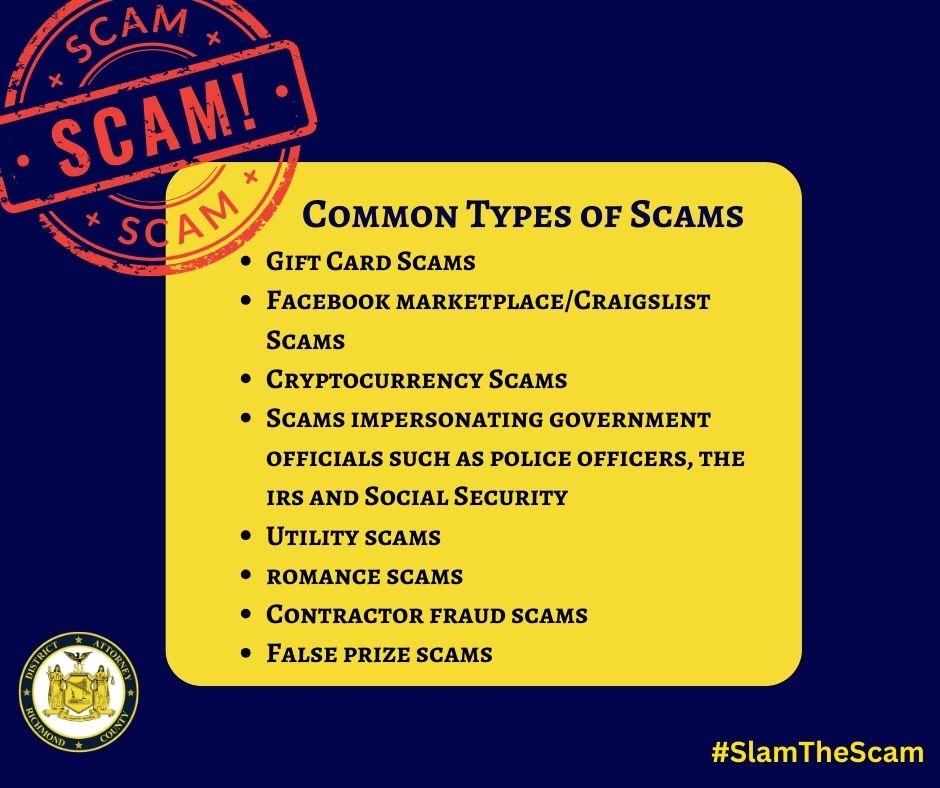 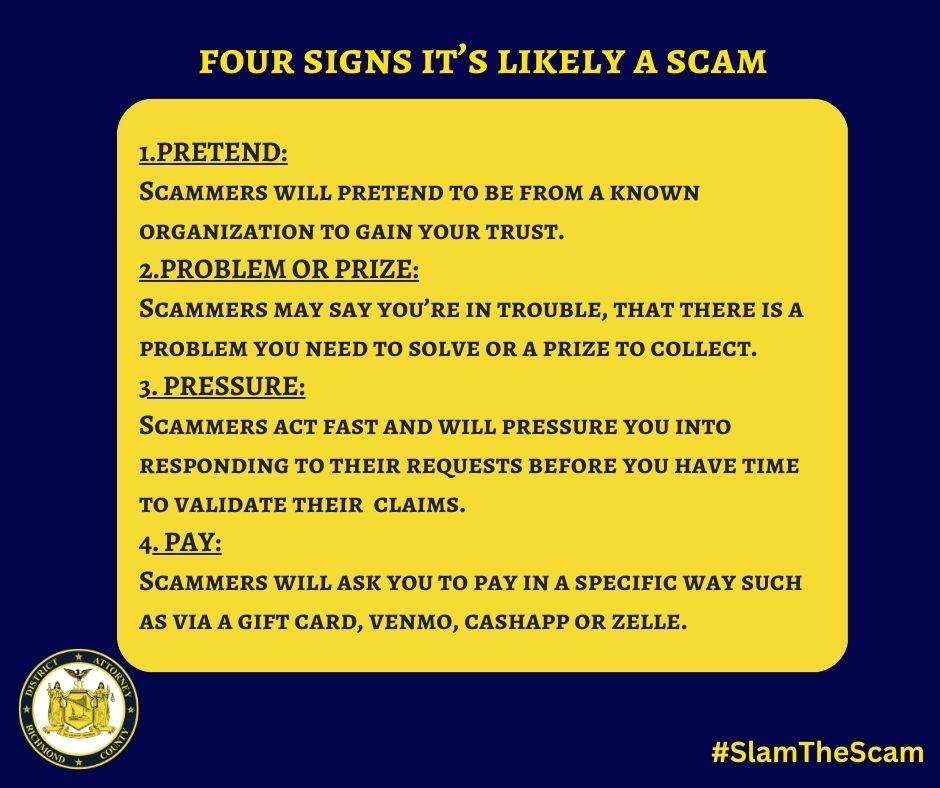 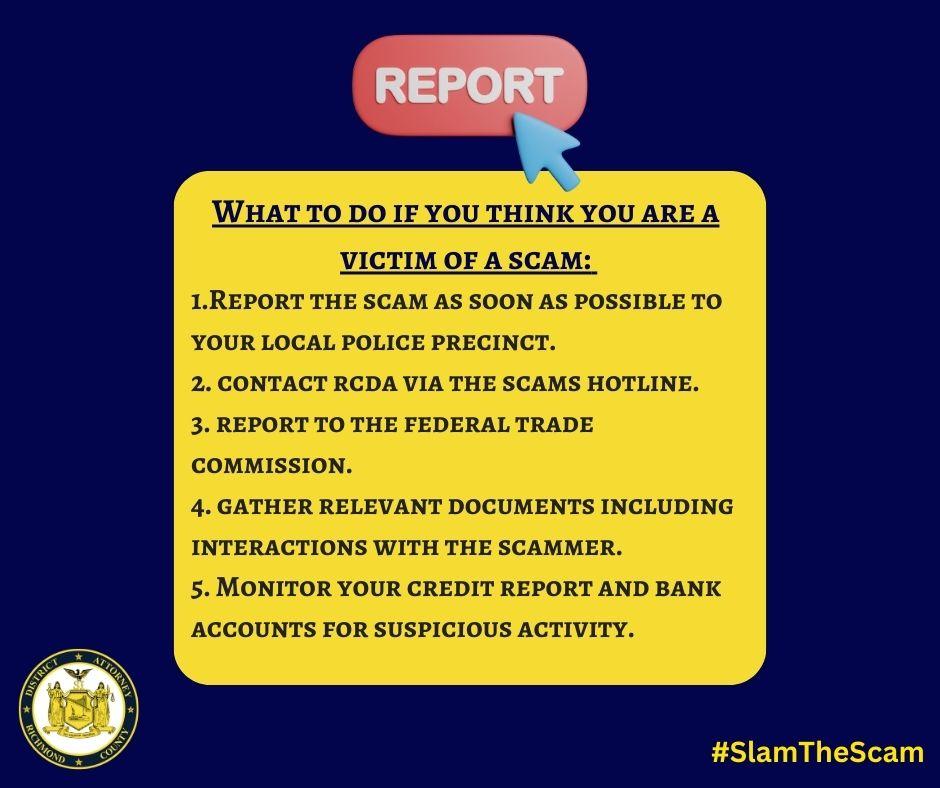 